Sinh viên tham gia hoạt động và hoàn thành công việc ở học kỳ nào thì tính điểm ở học kỳ đó, 01 hoạt động sinh viên chỉ được tính điểm cho 01 tiêu chí và chỉ tính cho thành tích cao nhất.Đánh giá về ý thức tham gia học tập. Đánh giá về ý thức chấp hành nội quy, quy chế, quy địnhĐánh giá về ý thức tham gia các hoạt động chính trị, xã hội, văn hóa, văn nghệ, thể thao, phòng chống tội phạm và các tệ nạn xã hội4. Đánh giá về ý thức công dân trong quan hệ cộng đồng5. Đánh giá về ý thức và kết quả khi tham gia công tác cán bộ lớp, các đoàn thể, tổ chức trong trường hoặc sinh viên đạt được thành tích đặc biệt trong học tập, rèn luyệnKhông nộp Phiếu ĐRL: xếp loại kém; Không tham gia buổi xét ĐRL của lớp không có lý do: hạ 1 bậc xếp loại (-10đ)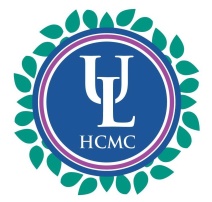 PHIẾU ĐÁNH GIÁ ĐIỂM RÈN LUYỆN SINH VIÊN(Phụ lục ban hành kèm theo Quyết định số 964/QĐ-ĐHL ngày 09 tháng 10 năm 2020)Học kỳ:……, Năm học:…………………………Lớp:………………, Khoa………………………..Họ và tên:………………………………………, MSSV:……………………………..TTNội dungĐiểmMinh chứng/ Diễn giảiĐiểm đánh giáĐiểm đánh giáĐiểm đánh giá1.1Điểm cộng: + 20 điểm (tối đa)Điểm cộng: + 20 điểm (tối đa)Điểm cộng: + 20 điểm (tối đa)SVLớpKhoa1.1.1Đi học chuyên cần, đúng giờ, nghiêm túc trong giờ học; chuẩn bị bài tốt, đóng góp ý kiên xây dựng bài, thảo luận nhóm; đánh giá của lớp về tinh thần vượt khó, phấn đấu vươn lên trong học tập; 5 điểm(tối đa)Tập thể lớp đánh giá1.1.2Thành viên các câu lạc bộ, đội nhóm về học thuật, nghiên cứu khoa học… - Thành viên                  - Thành viên tích cực 2 điểm4 điểm1.1.3Tham dự các buổi hội thảo, tọa đàm, báo cáo chuyên đề, huấn luyện kỹ năng, khảo sát đánh giá, sinh hoạt, giao lưu, trao đổi… về học tập, nghiên cứu khoa học; các cuộc thi về học thuật (có danh sách đăng kí, danh sách triệu tập tham gia,…và được BTC đề xuất cộng điểm)2 điểm/lần1.1.4Tham gia các cuộc thi học thuật trong và ngoài trường (dự thi, được BTC xác nhận). 
- Cấp trường
- Cấp khoa/ngoài trường
- Cấp chi/lớp4 điểm3 điểm2 điểm1.1.5Thành viên đội tuyển học thuật, thanh viên BTC các cuộc thi học thuật trong trường.5 điểm/lần1.1.6Đạt giải cuộc thi học thuật:
- Cấp thành và tương đương- Cấp trường
- Cấp khoa/ngoài trường8 điểm/giải6 điểm/giải4 điểm/giải1.1.7Thực hiện nghiên cứu khoa học:
- Hoàn thành đề cương đề tài
- Bảo vệ đề tài đề cấp khoa
- Bảo vệ đề tài cấp trường3 điểm5 điểm8 điểmĐạt giải + điểm tại 5.2.11.1.8Có bài viết được đăng báo, tạp chí KHPL, kỷ yếu  hội nghị, hội thảo, tham luận, báo cáo chuyên đề liên quan đến hoạt động học thuật5 điểm/bài1.1.9Kết quả học tập: (Thang điểm 4)- Khá           - Giỏi- Xuất sắc3 điểm5 điểm8 điểm1.2Điểm trừ:  – 20 điểm (tối đa)1.2.1Bị xử lý kỷ luật trong các kỳ thi kết thúc học phần: - Khiển trách- Cảnh cáo- Đình chỉ thi-10 điểm-15 điểm-20 điểm1.2.2Có hành vi gây ảnh hưởng xấu đến công tác tổ chức các hoạt động học thuật, học tập. (Tùy vào mức độ gây ảnh hưởng, BTC các hoạt động đề xuất điểm trừ) -10điểm(tối đa)Tổng điểm mục 1: 20 điểm (tối đa)Tổng điểm mục 1: 20 điểm (tối đa)Tổng điểm mục 1: 20 điểm (tối đa)TTNội dungNội dungĐiểmMinh chứng/ Diễn giảiĐiểm đánh giáĐiểm đánh giáĐiểm đánh giá2.1Điểm cộng:  + 25 điểm (tối đa)Điểm cộng:  + 25 điểm (tối đa)Điểm cộng:  + 25 điểm (tối đa)Điểm cộng:  + 25 điểm (tối đa)SVLớpKhoa2.1.1Ý thức chấp hành các văn bản chỉ đạo của ngành, của cơ quan chỉ đạo cấp trên được thực hiện trong cơ sở giáo dục đại học, các quy định, nội quy, quy chế trong nhà trường.5 điểm(tối đa)5 điểm(tối đa)2.1.2Tham gia các buổi sinh hoạt lớp, chi đoàn, chi hội, các hoạt động được triệu tập: - Buổi sinh hoạt lớp: 3điểm/lần;- Sinh hoạt Chi đoàn, Chi hội: 3điểm/lần.- Sinh hoạt chính trị, Sinh hoạt Chi đoàn chủ điểm 3điểm/lần;20 điểm(tối đa)20 điểm(tối đa)Tập thể lớp đánh giá2.2Điểm trừ: – 25điểm (tối đa)2.2.1Không khai thông tin ngoại trú theo quy định.-10điểm-10điểm2.2.2Vi phạm các quy định về an toàn giao thông-10điểm/lần-10điểm/lần2.2.3Vị phạm nội quy trường học:(Những hành vi chưa đến mức bị xử lý kỷ luật)- Không đeo bảng tên khi đên trường- Trang phục không phù hợp khi đến trường- Gây ôn ào, mất trật tự làm ảnh hưởng đến giờ học- Uống rượu, Hút thuốc lá trong khuôn viên trường- Làm bẩn, mất vệ sinh dưới mọi hình thức, lên các trang thiết bị như: bàn, ghế, bảng viết, màn chiếu, trường, sàn, cửa…;- Tự ý di chuyển trang thiết bị, tài sản ra khỏi vị trí đã sắp xếp, lắp đặt trong phòng. Đứng lên bàn ghế, leo trèo hoặc ngồi trên lan can, khung cửa sổ;- Sao in và phát hành các loại giáo trình, tài liệu học tập trái với các quy định của Nhà trường.(chưa đến mức bị xử lý kỷ luật)(Những hành vi được quy định trong nội quy trường học tùy vào mức độ vi phạm, tái phạm sinh viên có thể bị  xử lý kỷ luật ở mức cao hơn)-3điểm/lần-5điểm/lần-5điểm/lần-5điểm/lần-5điểm/lần-10điểm/lần-20điểm/lần-3điểm/lần-5điểm/lần-5điểm/lần-5điểm/lần-5điểm/lần-10điểm/lần-20điểm/lần2.2.4Vi phạm nội quy thư viện ở mức độ: Nhắc nhở, phê bình, khóa thẻ thư viện...-5điểm/lần-5điểm/lần2.2.5Không  tham gia các buổi sinh hoạt lớp, chi đoàn, chi hội; các buổi phân công trực do Khoa, lớp phân công…-3điểm/lần-3điểm/lần2.2.6Không tham gia các buổi sinh hoạt được Nhà trường, Đoàn trường, Hội sinh viên triệu tập.-5điểm/lần-5điểm/lần2.2.7- Trong thời gian sinh viên bị kỷ luật mức khiển trách, khi đánh giá kết quả rèn luyện không được vượt quá loại khá.- Trong thời gian sinh viên bị kỷ luật mức cảnh cáo, khi đánh giá kết quả rèn luyện không được vượt quá loại trung bình.Theo Điều 7 của quy địnhTổng điểm mục 2: 25 điểm (tối đa)Tổng điểm mục 2: 25 điểm (tối đa)Tổng điểm mục 2: 25 điểm (tối đa)Tổng điểm mục 2: 25 điểm (tối đa)TTNội dungĐiểmMinh chứng/ Diễn giảiĐiểm đánh giáĐiểm đánh giáĐiểm đánh giáĐiểm đánh giá3.1Điểm cộng: + 20 điểm (tối đa)Điểm cộng: + 20 điểm (tối đa)Điểm cộng: + 20 điểm (tối đa)SVSVLớpKhoa3.1.1Thành viên các câu lạc bộ, đội nhóm văn hóa, văn nghệ, thể thao, tình nguyện, công tác xã hội.- Thành viên.                    - Thành viên tích cực.2 điểm4 điểm3.1.2Tham dự (cỗ vũ, cổ động…) các hoạt động rèn luyện về chính trị, xã hội, văn hóa, văn nghệ, thể thao. (Theo chương trình được duyệt và BTC đề xuất cộng điểm)2 điểm/lần3.1.3Tham gia (thí sinh, vận động viên,…) các hoạt động rèn luyện về chính trị, xã hội, văn hóa, văn nghệ, thể thao…3 điểm/lần3.1.4Thành viên đội tuyển, thanh viên BTC các cuộc thi, các giải phong trào hoạt động văn hóa, văn nghệ, thể thao, phòng chống tội phạm và các tệ nạn xã hội:- Thành viên đội tuyển các cuộc thi;- Thành viên BTC các hoạt động cấp lớp;- Thành viên BTC các hoạt động cấp khoa, cấp trường trở lên diễn ra trong ngày/ngắn ngày; - Thành viên BTC các hoạt động cấp khoa, cấp trường trở lên, diễn ra nhiều ngày.4 điểm/lần3 điểm/lần4 điểm/lần5 điểm/lần3.1.5Đạt giải các cuộc thi, các giải hoạt động văn hóa, văn nghệ, thể thao:- Cấp thành và tương đương;- Cấp trường;
- Cấp khoa/ngoài trường;8 điểm/giải6 điểm/giải4 điểm/giải3.1.6Tham gia tuyên truyền, phòng chống tội phạm và các tệ nạn xã hội. (Thành viên các đội, nhóm tuyên truyền có kế hoạch hoạt động cụ thể được đơn vị quản lý xét duyệt) 5 điểm/lần3.2  Điểm trừ: – 20 điểm (tối đa)3.2.1Đăng ký tham gia, dự thi các hoạt động rèn luyện về chính trị, xã hội, văn hóa, văn nghệ, thể thao, nhưng tự ý bỏ cuộc (không có lý do)-4điểm/lần3.2.2Có hành vi gây ảnh hưởng xấu đến công tác tổ chức các hoạt động (tùy vào mức độ gây ảnh hưởng, BTC các hoạt động đề xuất điểm trừ)-6điểm/lầnTổng điểm mục 3: 20 điểm (tôi đa)Tổng điểm mục 3: 20 điểm (tôi đa)Tổng điểm mục 3: 20 điểm (tôi đa)TTNội dungĐiểmMinh chứng/Diễn giảiĐiểm đánh giáĐiểm đánh giáĐiểm đánh giá4.1Điểm cộng: + 25 điểm (tối đa)Điểm cộng: + 25 điểm (tối đa)Điểm cộng: + 25 điểm (tối đa)SVLớpKhoa4.1.1Chấp hành và tham gia tuyên truyền các chủ trương của Đảng, chính sách, pháp luật của Nhà nước trong cộng đồng.5 điểm(tối đa)Tập thể lớp đánh giá4.1.2Nhận thức về các chủ trương của Đảng, chính sách, pháp luật của Nhà nước:- Kết quả bài thu hoạch tuần công dân sinh viên: điểm bài viết;- Học tập Nghị quyết của Đảng, Đoàn:  2điểm /lần;- 6 bài lý luận chính trị, 6 bài LLCT online:  2điểm/lần;- Đăng ký thực hiện Phong cách Sinh viên Luật: 2điểm.10 điểm(tối đa)4.1.3Tham gia các hoạt động tình nguyện, công tác xã hội cấp lớp, Khoa, Câu lạc bộ đội nhóm, cấp trường:- Cấp trường: 10điểm/lần;- Cấp khoa: 5điểm/lần;- Cấp lớp: 3điểm/lần;- Ngoài trường: 2điểm/lần;- Quyên góp, hội thu cho các hoạt động tình nguyện, công tác xã hội (có kế hoạch hoạt động cụ thể được đơn vị quản lý xét duyệt): 2điểm/lần.10 điểm(tối đa)4.1.4Hoạt động giúp người, cứu người: Hiến máu nhân đạo; các hoạt động giúp người cứu người được tập thể lớp, các tổ chức đoàn thể trong và ngoài trường công nhận…5điểm/lần4.1.5Các hoạt động sinh viên tham gia hỗ trợ công tác của nhà trường:- Công tác đảm bảo trật tự và an toàn giao thông sinh viên: 3điểm/lần;- Hoạt động tư vấn tuyển sinh, hỗ trợ thí sinh nhập học: 3điểm/lần;- Hoạt động hỗ trợ tổ chức các ngày lễ của trường: 3điểm/lần;- Các hoạt động khác do Nhà trường cử: từ 3 – 5điểm/lần (tùy vào mức độ tham gia của sinh viên, BTC đề xuất mức điểm)10 điểm(tối đa)4.1.6Tham gia các hoạt động xã hội, giúp người, cứu người  được biểu dương, khen thưởng:- Cấp Thành.- Cấp trường và tương đương.- Cấp xã, phường, thị trấn.12điểm/gK8điểm/gK4điểm/gKTổng điểm mục 4: 25 điểm (tối đa)Tổng điểm mục 4: 25 điểm (tối đa)Tổng điểm mục 4: 25 điểm (tối đa)TTNội dungĐiểmMinh chứng/Diễn giảiĐiểm đánh giáĐiểm đánh giáĐiểm đánh giáĐiểm đánh giá5.1Điểm cộng: + 10 điểm (tối đa)Điểm cộng: + 10 điểm (tối đa)Điểm cộng: + 10 điểm (tối đa)  SV  SVLớpKhoa5.1.1Thực hiện nhiệm vụ được phân công quản lý lớp, các tổ chức Đảng, Đoàn thanh niên, Hội sinh viên và các tổ chức khác trong trường.- Hoàn thành xuất sắc - Hoàn thành tốt - Hoàn thành - Không hoàn thành (CVHT, Khoa: đáng giá BCS lớp;  Các tổ chức Đảng, Đoàn thanh niên, Hội sinh viên: đánh giá cán bộ đoàn thể)10 điểm7 điểm5 điểm0 điểm5.1.2Sinh viên là cộng tác viên (thường xuyên) của các đơn vị trong trường, tổ chức đoàn thể có nhiều đóng góp trong công tác. Được các đơn vị, tổ chức đoàn thể xác nhận đánh giá công nhận.5 điểm(tối đa)5.2  Điểm thưởng: + 10 điểm (tối đa)5.2.1Sinh viên đạt giải thưởng hoặc có giấy khen trong học tập, nghiên cứu khoa học cấp trường và trên cấp trường.10 điểm5.2.2Thành viên đội tuyển trường tham gia các cuộc thi, hội thi từ cấp tỉnh, thành phố trực thuộc trung ương trở lên đạt thành tích cao (Giải A, B, C, hoặc I, II, III, khuyến khích).10 điểm5.2.3Sinh viên đạt danh hiệu “Sinh viên 5 tốt”; “Thanh niên tiên tiến làm theo lời Bác” - Cấp trường - Cấp Thành, cấp Trung ương 5 điểm10 điểm5.2.4Sinh viên nhận giấy khen, bằng khen về công tác Đoàn Thanh niên, Hội Sinh viên, Hội Liên hiệp thanh niên. - Cấp trường- Cấp Thành và Trung ương.5 điểm10 điểm5.2.5Tập thể lớp đạt danh hiệu trong công tác thi đua; Tập thể Chi đoàn, Chi hội, các CLB đội nhóm…nhận giấy khen, bằng khen về công tác Đoàn Thanh niên, Hội Sinh viên, Hội Liên hiệp thanh niên..- Cấp trường- Cấp Thành và Trung ương2 điểm/gK4 điểm/gK5.2.6Thành tích đặc biệt trong học tập, rèn luyện khác do Hội đồng đánh giá điểm rèn luyện cấp trường xem xét công nhận.10 điểm(tối đa)Tổng điểm mục 5: 10 điểm (tối đa)Tổng điểm mục 5: 10 điểm (tối đa)Tổng điểm mục 5: 10 điểm (tối đa)Tổng cộng  mục 1 + mục 2 + mục 3 + mục 4 + mục 5: tối đa 100 điểmTổng cộng  mục 1 + mục 2 + mục 3 + mục 4 + mục 5: tối đa 100 điểmTổng cộng  mục 1 + mục 2 + mục 3 + mục 4 + mục 5: tối đa 100 điểmTổng cộng  mục 1 + mục 2 + mục 3 + mục 4 + mục 5: tối đa 100 điểmXÁC NHẬN HỘI ĐỒNG KHOA(Nếu có điều chỉnh kết quả)Xác nhận GVCNTP.HCM, ngày….tháng …..năm………Sinh viên ký tên